Занятие во второй младшей группе «Наблюдение за одуванчиком и мать-и-мачехой»Знакомство с одуванчикомЦель. Показать растение, сообщить его название, выделить характерные особенности (желтый, пушистый цветок, стебель длинный, гладкий). Воспитывать эмоциональный отклик на красоту растений.Ход наблюденияСейчас весна. Весной все оживает, распускаются листочки и цветутцветочки. Давайте вместе полюбуемся нашей красивой полянкой. Чторастет на полянке? Правильно, трава и цветы. Какого цвета трава?(Зеленого.) Какого цвета цветы на полянке? (Желтого.) На что онипохожи? (На маленькое солнышко.) Цветы яркие, их хорошо видно назеленой траве.Потрогайте их ладошкой сверху, прикоснитесь к ним осторожно. Чтовы чувствуете? Да, цветочки мягкие, пушистые. Как они называются?(Одуванчики) Давайте скажем все вместе - одуванчики. На полянкемного одуванчиков.Присядьте на корточки. Посмотрите: на чем стоят одуванчики? (Наножке.) Это стебель. (Воспитатель на растении, не срывая его,показывает стебель.) Скажите, какой стебель: длинный или короткий?Толстый или тонкий? Гладкий или шершавый? Да, стебель уодуванчика длинный, тонкий, гладкий.Давайте полюбуемся нашей красивой полянкой. И в группе нарисуем ее.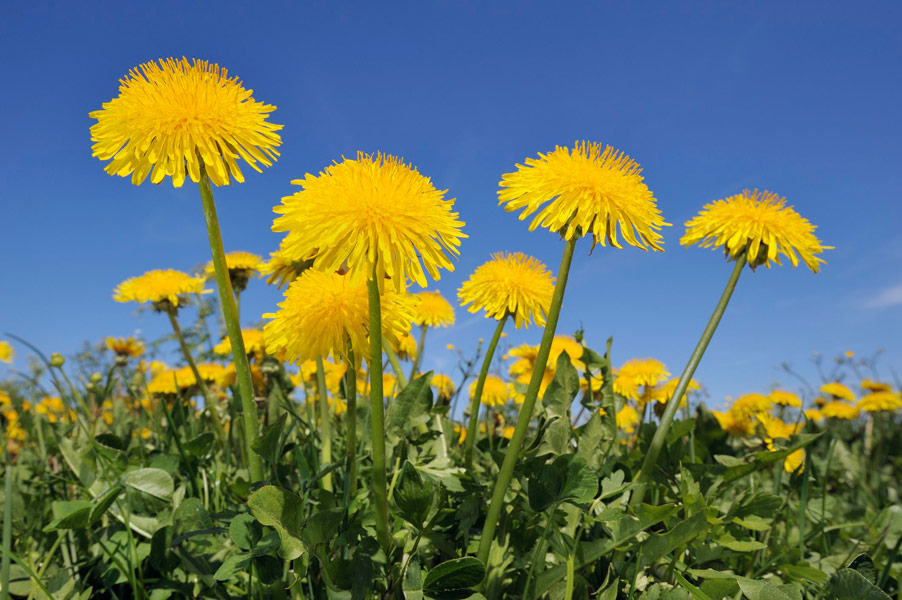 Знакомство с мать-и-мачехойЦель. Закрепить знания об одуванчике. Пробуждать чувство восхищения красотой растений.Ход наблюденияВспомните: какие желтые цветочки мы видели с вами на полянке? Как они называются? Давайте скажем вместе - одуванчики. Какого цвета одуванчики? (Желтые, как солнышко.) Какой у одуванчика стебелек? (Длинный, гладкий, высокий.)А я нашла на нашем участке еще какой-то цветочек. Давайте пойдем и рассмотрим его. Какого он цвета? (Желтый.) Как он называется? Скажем вместе - мать-и-мачеха. На какой цветок она похожа? (На одуванчик.)Потрогайте его осторожно ладошкой. Что вы чувствуете? Присядьте на корточки и скажите: какой стебелек у цветочка? (Весь в чешуйках.)Давайте полюбуемся красотой, скажем им ласковые слова.Давайте возьмем на прогулку наших кукол и покажем им, какие красивые цветы выросли на нашем участке. Скажите куклам, как называются эти цветы, (Это одуванчики.) Полюбуйтесь их красотой. Вот какие красивые одуванчики выросли у нас!А как называются эти цветы? Скажите вместе со своими дочками: мать – и - мачеха. Эти цветы одни из первых просыпаются ото сна. Они радуют нас своей красотой. Вот как у нас красиво!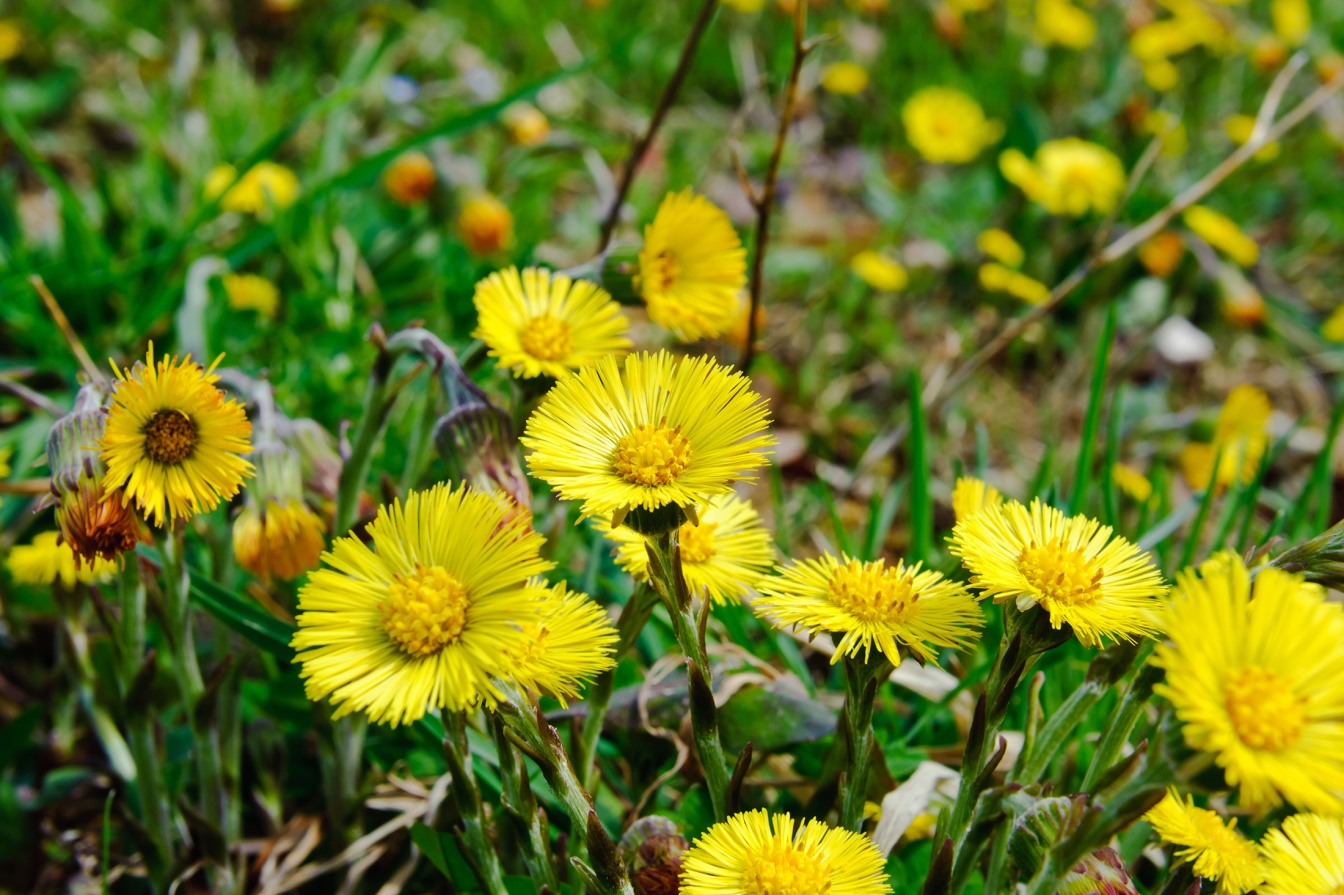 